PASO No. 1Ingresa al SII: http://sii.mochis.tecnm.mx/ y da clic en “ALUMNOS”PASO No. 2Ingresa tu número de control y NIP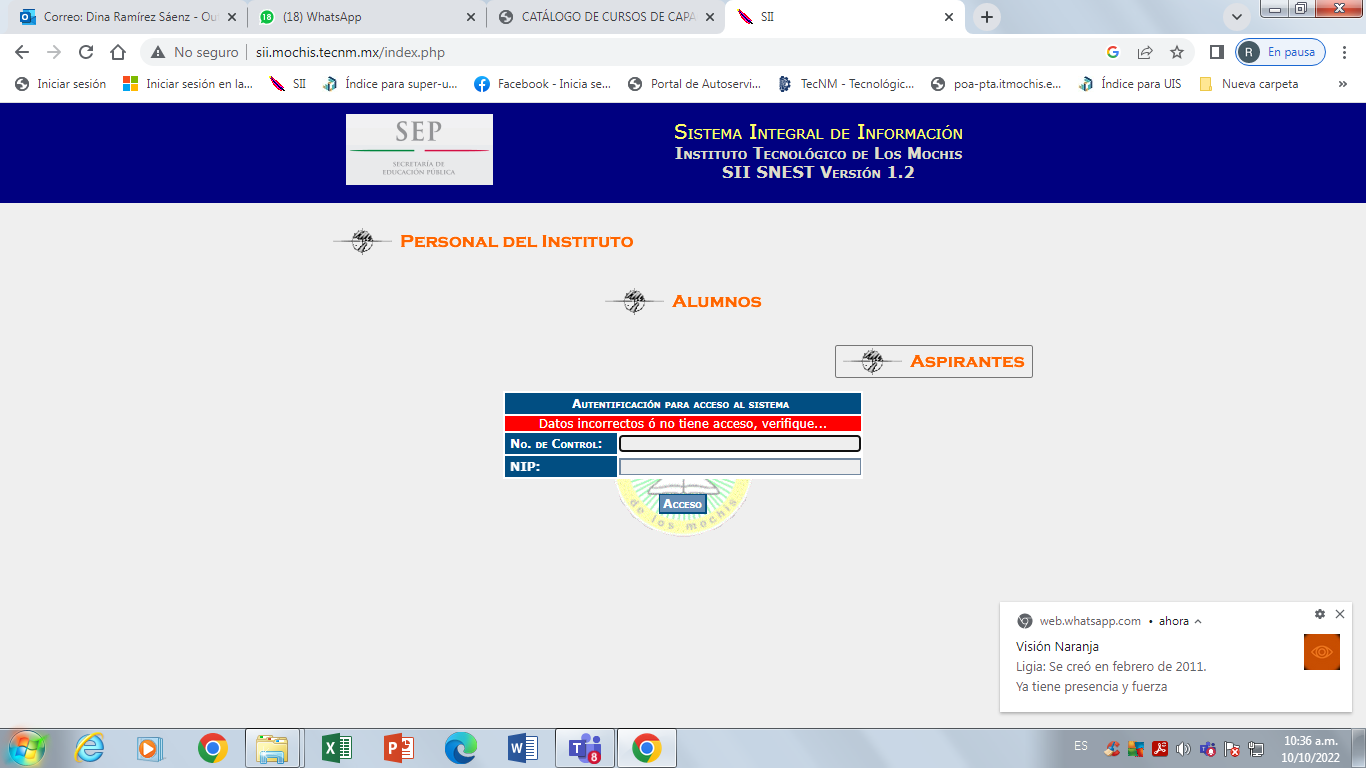 PASO No. 3Una vez dentro, da clic en “Inscripciones” (se desplegará una ventana), posteriormente da clic en “Actividades complementarias”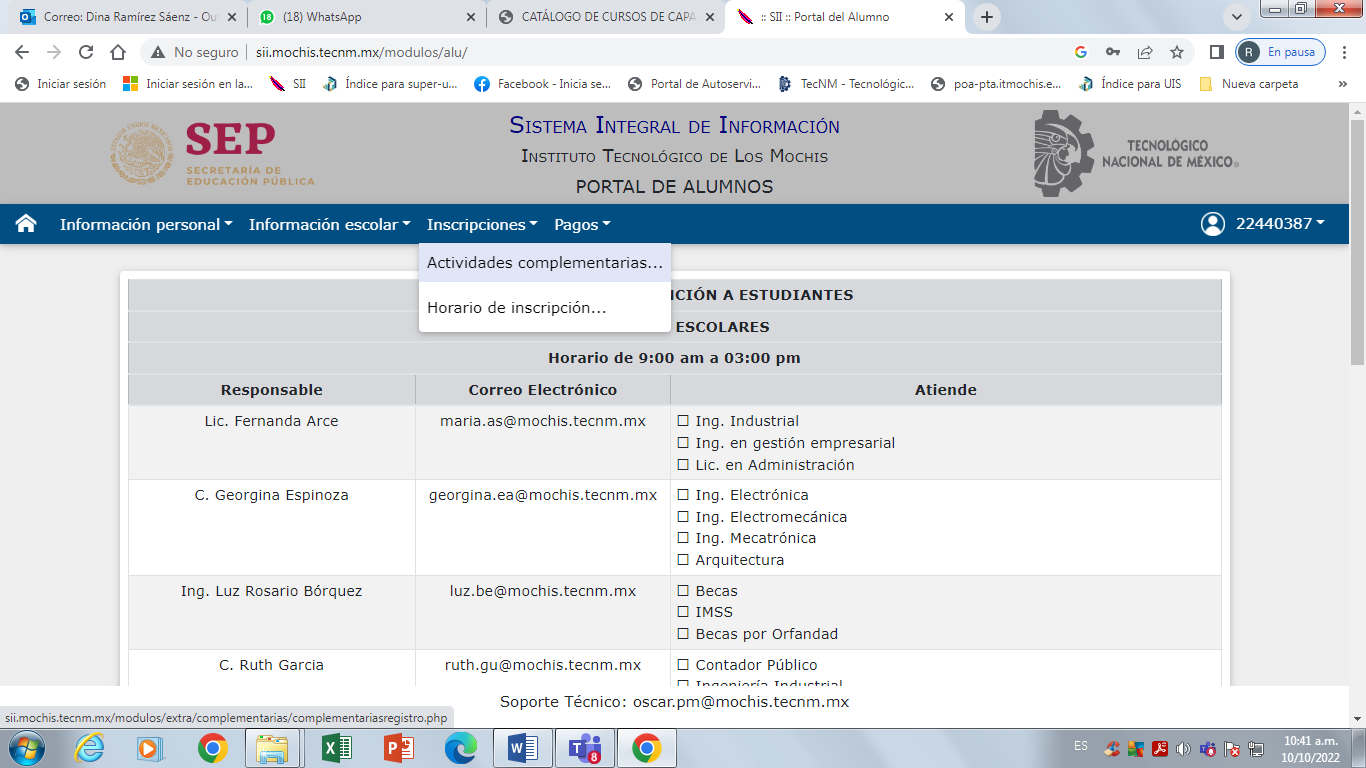 PASO No. 4Te aparecerá un listado de actividades, ubica la actividad llamada: “Segundo ciclo de conferencias formación socioemocional y educativa… y da clic en “INSCRIBIRME”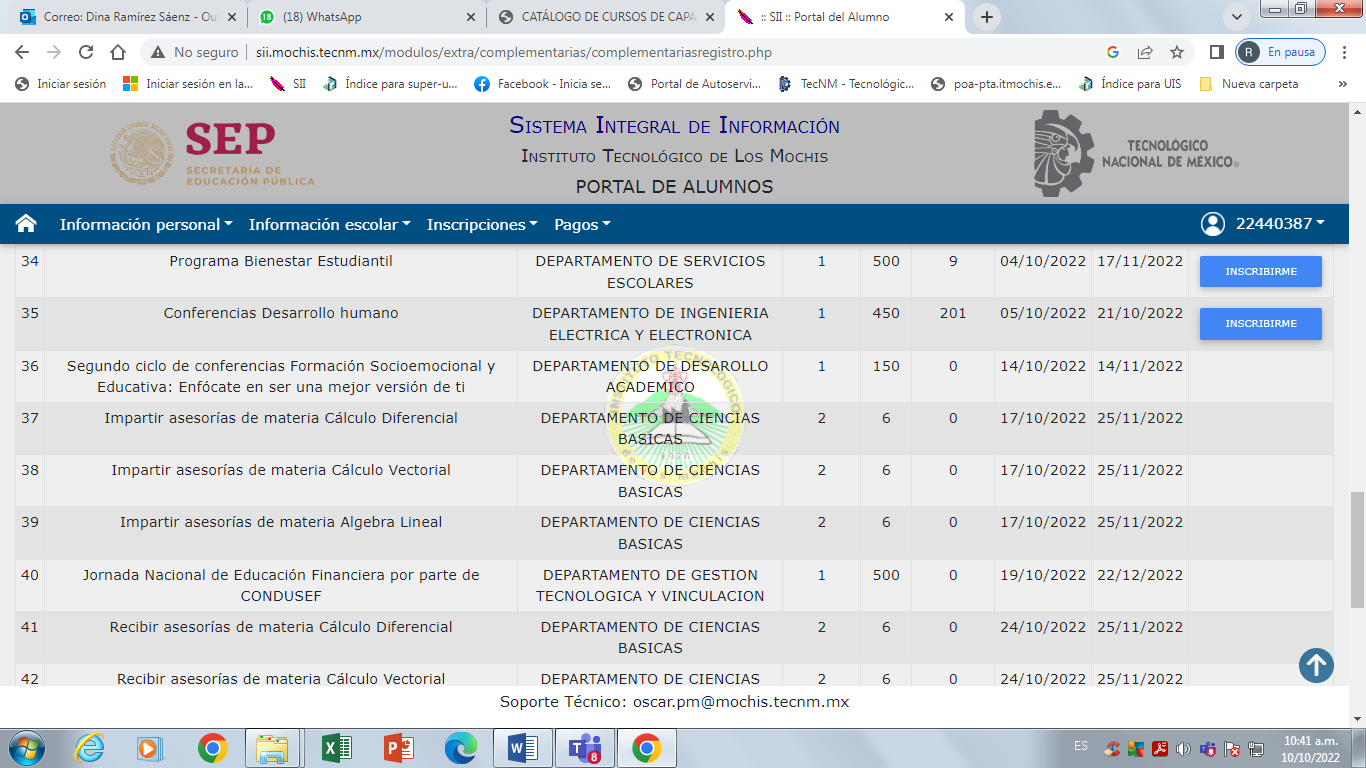 Al finalizar, la actividad te deberá aparecer registrada en el apartado: Historial de Actividades Complementarias.	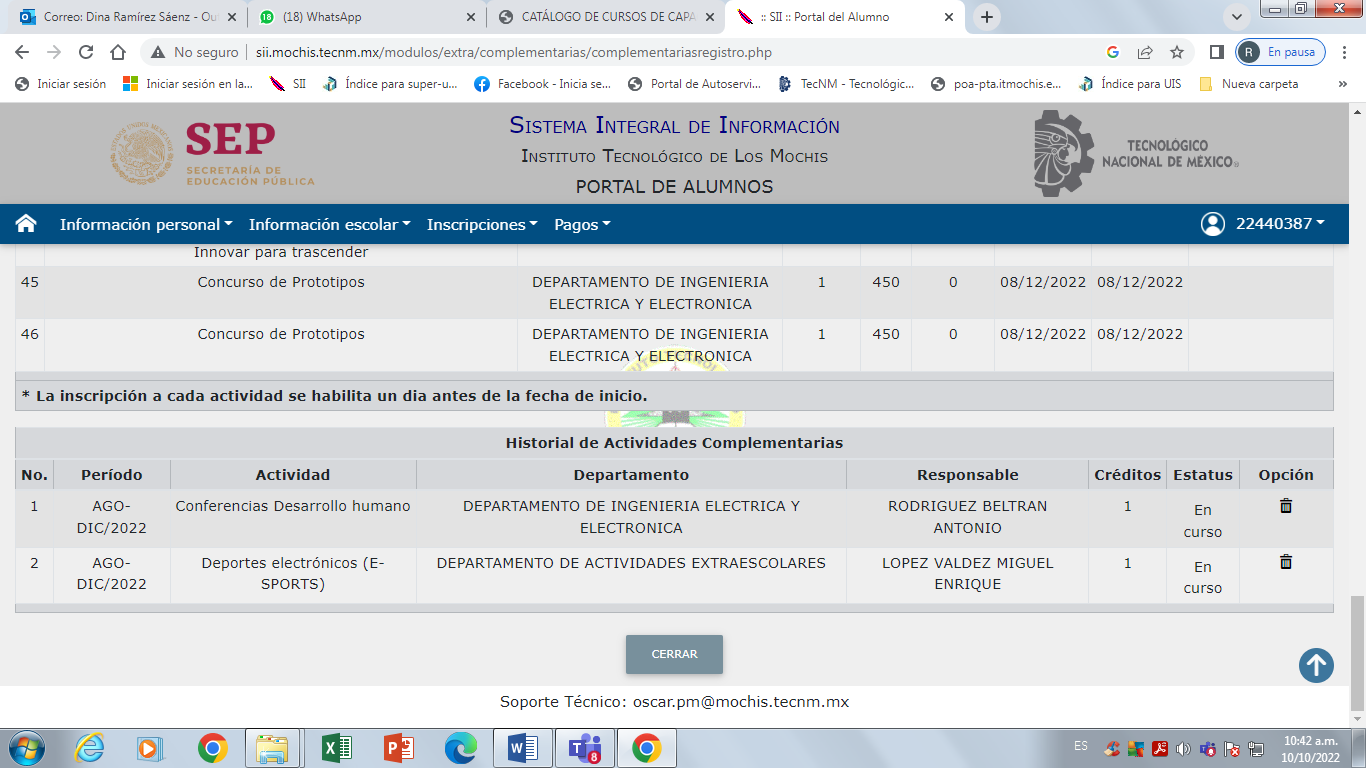 FIN…